Name _________________________AP Biology						Chapter 1 – Evolution, the Themes of Biology and Scientific InquiryGuided Reading Assignment Campbell’s 10th EditionEssential Knowledge NoneList 6 properties of lifeLabel each of the 10 levels of organization shown on the diagram below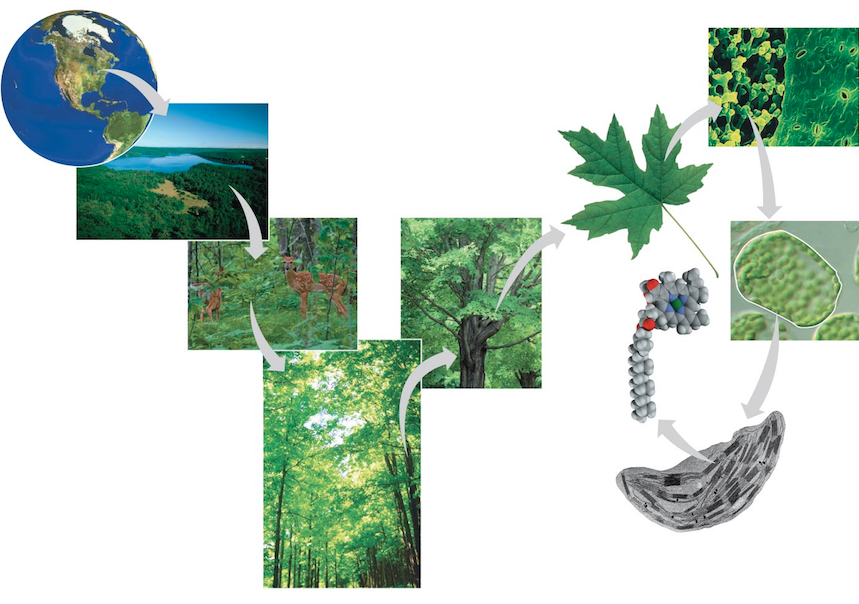 Define emergent property and give a specific exampleLabel the three domains of life on the diagram below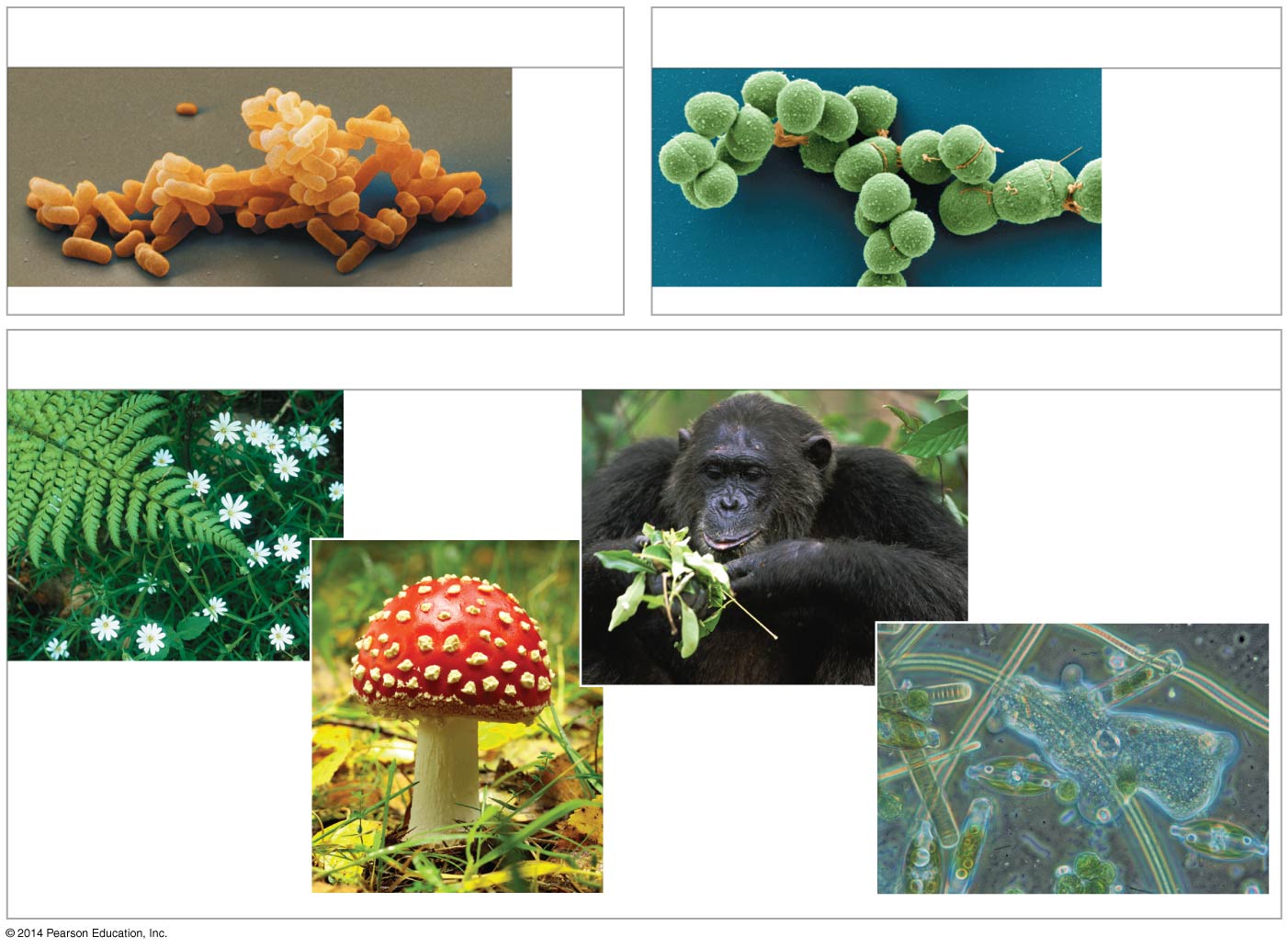 Give two examples of types of feedback regulation.Complete the following diagram using one word in each box.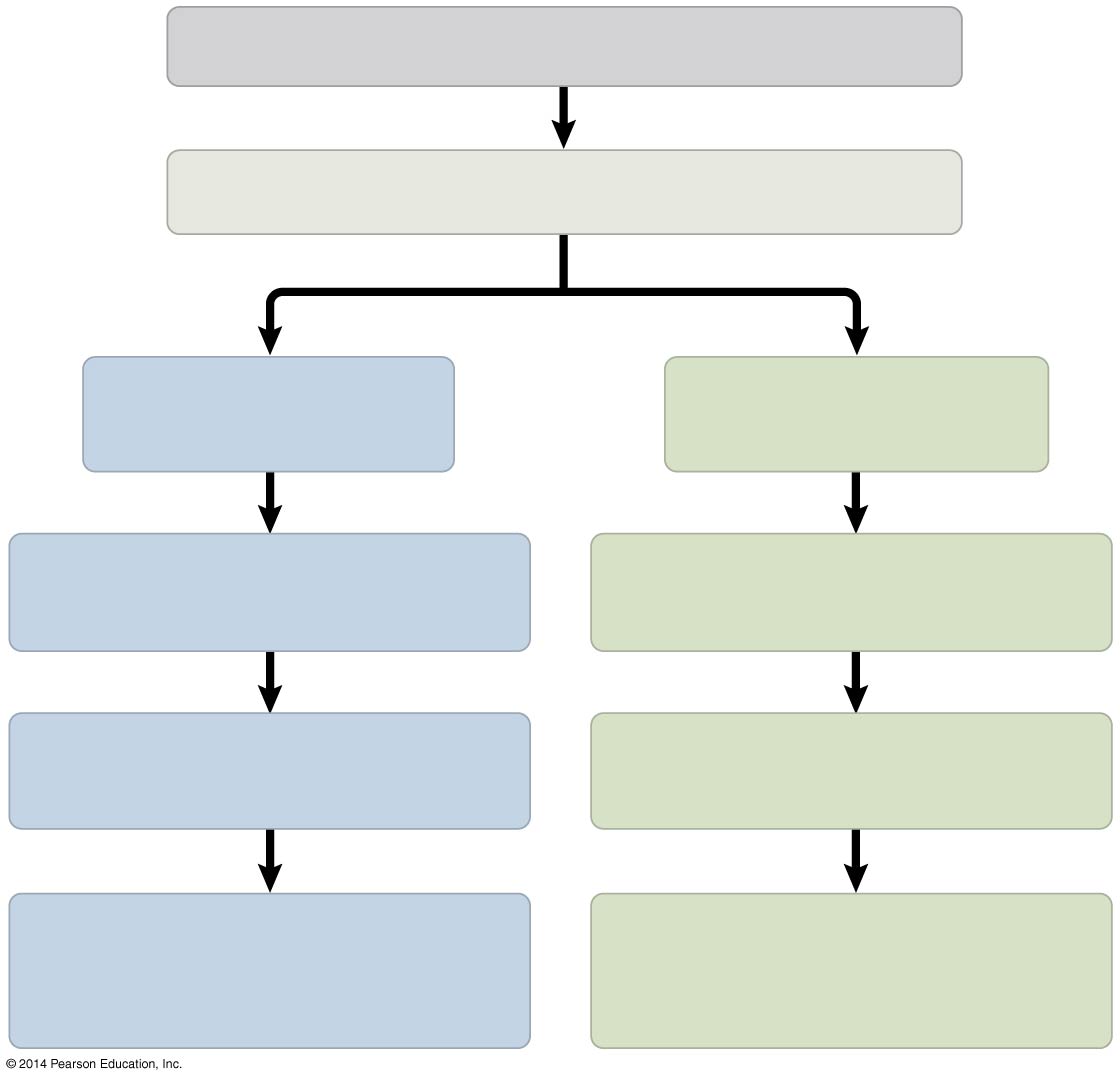 